Prot. n.: 843-2/2020Data:     In virtù dell'articolo 29 della Legge sulle autonomie locali (Gazzetta Ufficiale della RS nn. 94/2007 – Testo unico ufficiale, 76/2008, 79/2009, 51/2010, 40/2012 – Sigla: ZUJF, 14/2015 – Sigla: ZUUJFO, 11/18  – Sigla: ZSPDSLS-1, 30/18, 61/20 – Sigla: ZIUZEOP-A e 80/20 – Sigla: ZIUOOPE), dell'Ordinanza sulla proclamazione dell'epidemia della malattia infettiva COVID-19 nel territorio della Repubblica di Slovenia (Gazzetta Ufficiale della RS n. 146/20) e degli articoli 30 e 101 dello Statuto del Comune di Isola (Bollettino Ufficiale del Comune di Isola n. 5/2018 – Testo unico ufficiale), il Consiglio del Comune di Isola, riunitosi il ______alla sua …. seduta ….., accoglie il seguente atto diD E L I B E R Adi modifica della Delibera sulle misure adottate in risposta all'epidemia della malattia infettiva COVID-191Con il presente atto si modifica la Delibera sulle misure adottate in risposta all'epidemia della malattia infettiva COVID-19, prot. n. 843-2/2020 del 12. 11. 2020. Si depenna il testo del punto 3 dell'atto suindicato.2Il presente atto di Delibera entra in vigore il 26 febbraio 2021.	Il SindacoDanilo M A R K O Č I ČRecapitare a:Protezione civile del Comune di Isola,AP Komunala Isola,Ufficio attività economiche, investimenti e sviluppo infrastrutture comunali,Ufficio territorio e immobili,Servizio contabilità e finanze,atti.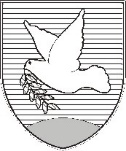 OBČINA IZOLA – COMUNE DI ISOLA                                       propostaOBČINSKI SVET – CONSIGLIO COMUNALESončno nabrežje 8 – Riva del Sole 8	6310 Izola – IsolaTel: 05 66 00 100E-mail: posta.oizola@izola.siWeb: http://www.izola.si/